《行动计划》（TDAG拟议的版本）《布宜诺斯艾利斯行动计划》草案第2节 – 部门目标和输出成果部门目标1 – 协调：促进电信/信息通信技术（ICT）发展问题方面的国际合作和协定MOD	ESOA/46/1输出成果1.6 – 伙伴关系平台、产品和服务1	背景和实施框架以调动资源为目的来发展和加强伙伴关系对于ITU-D来说是至关重要的，这考虑到了它对于其数量和种类日益增长的举措的职责范围，包括区域性举措，具体项目以及促进可持续电信/信息通信技术（ICT）发展的活动。为了这个目的，与各种各样的利益攸关方的伙伴关系，对于加强资源调动以及支持WTDC成果落实中的ITU-D来说是非常必要的，这包括了与从发达国家到发展中国家的其他联合国机构、国际和区域性组织、国际电联成员国、国际电联部门成员、部门成员、学术界和其他相关合作伙伴的关系。各种各样可用的平台、服务和产品将由电信发展局（BDT）提供以便加强伙伴关系。2	与WTDC决议、WSIS各行动方面和可持续发展目标有关的参考资料PP和WTDC决议和建议PP第135和140号决议以及WTDC第17、30、32、53和71号决议的落实将支持输出成果1.6，并将推动成果1.3的实现。WSIS各行动方面WSIS行动方面C1和C11的落实将支持输出成果1.6，并将推动成果1.3的实现。可持续发展目标和具体目标输出成果1.6将推动以下联合国可持续发展目标（SDG）的实现：1（具体目标1.a）、17（具体目标17.3、17.16和17.17）。理由：	作为中立组织，ITU-D的更多支持将加速实现可持续发展目标（SDG）并有助于推进最佳做法。部门目标2 – 现代化且安全的电信/信息通信技术（ICT）基础设施：促进基础设施与服务的发展，包括在电信/ICT的使用中建立信心和安全性输出成果2.1 – 关于电信/信息通信技术（ICT）基础设施及服务的产品和服务，包括宽带和广播、弥合数字标准化差距、一致性与互操作性以及频谱管理2	实施框架MOD	ESOA/46/2宽带网：有线与无线技术，包括IMT对各种宽带技术的引进持续提供了高带宽与连通性。因此，重要的是向发展中国家提供对那些将有线与无线技术用于包括国际移动通信（IMT）在内的地面与卫星通信，可用于宽带的不同技术的理解。活动将集中在：•	在实施与发展国家ICT宽带网络计划的中期到远期规划方面，向发展中国家提供帮助；•	收集和传播有关宽带骨干与海底电缆现状的信息和分析，旨在在网络规划，避免重复使用人力物力，传播不同国家在使用不同技术与服务方面的经验信息。这包括创建与国家骨干全球性连接相关的在线交互式传输地图（光纤，微波，海底电缆，卫星地面站）以及ICT领域的其它主要测量指标；•	与相关专业机构合作，促进互联网交换点（IXPs）作为实现先进连接的长期解决方案，支持国际电联成员部署过渡至IPv6网络和应用。理由：	卫星对在服务不足地区部署宽带的相关性不可否认，因此应当得到提及。仅提及IMT不仅不是技术中立，而且也不合理。如不提及卫星，则亦应取消对IMT的提及。MOD	ESOA/46/3农村通信通过将边远地区连接到宽带核心网络，向农村人口提供电话与宽带接入。选择高效率，低成本且快速部署的技术 – 无论是有线还是无线网络 – 将会改善可达性。此领域的重点可以被归纳如下：•	提供关于接入、回程和源供电的适当技术的信息，将电信普及到农村、无服务地区和服务匮乏地区；•	实施关于公共/社区宽带接入点的项目，重点放在通过包括卫星在内的适当技术和可实现财务与运营可持续性的商业模式提供ICT服务和应用；•	在顾及相关ITU-D研究组活动的输出成果的情况下，通过诸如出版物、座谈会、讨论会和研讨会等方法，传播最新技术和最佳实践的信息与分析。理由：	不仅技术信息必不可少，有关监管政策的影响或后果的信息亦十分必要。MOD	ESOA/46/4广播BDT在广播方面的工作旨在使发展中国家能够顺利实现从模拟到数字广播的过渡，并且能参与过渡后活动，例如新广播服务的引入和数字红利的分配。尤其，活动将聚焦于：•	就针对数字地面广播的政策与规章制度提供帮助，包括频率规划和频谱使用优化；数字广播导则和从模拟广播过渡到数字广播和新广播服务与技术的总体规划；•	针对用于广播服务及其它服务的频谱，组织国际电联成员的区域会议。理由：	有关可用技术的信息对于确保快速和高效的模拟向数字技术的转换十分关键。有必要为优化效率提供支持。输出成果2.3 – 关于降低灾害风险与应急通信的产品和服务2	实施框架MOD	ESOA/46/5项目：应急通信此项目将会使各成员国受益于很多方面：•	向发展国家应急通信计划的国家提供帮助；•	为了在灾害和紧急情况下提供医疗（电子健康）和人道主义救援，强化和拓展基于ICT的举措；•	确保抗灾特性被包含在电信网络和基础设施中；•	使各成员可以使用基于ICT的解决方案，包括无线与基于卫星的技术，以便在灾害与紧急情况期间和之后为协调人道主义工作建立基本通信；•	在灾害发生后进行基础设施毁损评估，使用这些技术帮助各国重建和修复电信基础设施；•	促进区域与国际合作，以便方便地获取和共享灾害管理信息，探索可促进所有经济转型国家参与的模式；•	促进技术合作，强化各国（尤其是LDS、SIDS和LLDC）使用ICT工具的能力；•	为了灾害预测，检测和缓解，与处理有源和无源空间传感系统的相关组织确定和建立合作伙伴关系；•	实现可持续发展目标2030年议程的目标13。理由：	尽管每年灾害频发，但成员国依然准备不足。ITU-D可在确保适当备灾和拯救生命培训中发挥关键作用。部门目标3 – 有利环境：营造有利于实现可持续电信/ICT发展的政策和监管环境输出成果3.1 – 电信/ICT政策与监管方面的产品与服务2	实施框架MOD	ESOA/46/6项目：政策与监管框架此项目旨在支持国际电联成员为数字化经济中的电信/ICT的发展创造有利的法律、政策和有利于监管的环境，强化与诸如健康，教育，能源和金融等其它行业的沟通与合作，以利用ICT在经济与社会发展中的跨行业性质，同时通过建立良好的政策和监管框架来确保所有人均能受益于ICT。此项目寻求在国际电联内部开展广泛协作，尤其是与ITU-D第1和第2研究组、ITU-R各研究组和ITU-T各研究组以及所有ICT可产生影响和带来价值的相关组织的合作。为此，提供最新的监管和政策数据、研究和分析，并且与更广泛的ICT社区和各行各业实现广泛的伙伴关系、进行包容性对话，这将是实现本项目目标的主要推动力之一。此项目将：•	向国际电联成员提供工具，以便他们能够持续获得关于ICT行业及其推进的数字化经济方面的政策、法律和监管环境以及市场发展发展的现状信息；•	支持国际电联成员国确定、制定、实施和审议透明、连贯和前瞻性战略、政策、法律和监管框架，并且在国家和区域层面向循证式决策迈进，以便实施有意义的解决方案和改革来刺激竞争、投资和创新，世界、区域和国家层面的ICT市场，确保所有人均能以可承受价格获取ICTs迈向数字经济；•	为实现包容心对话和加强国家与区域监管机构、决策者及其它电信/ICT利益悠关方之间的合作，以及在于政策、法律、监管和市场问题等议题方面与其它行业的合作，向ITU-D成员提供工具与平台，以帮助各国实现更具有包容性的信息社会，提高各国对于在连通的智慧社会中创造有利于实现数字赋权与数字包容的环境之重要性的认识；•	在政策、法律、监管、经济和金融问题以及市场发展等议题方面，向ITU-D部门成员提供机构能力与人员建立与技术帮助；•	通过组织全球监管机构研讨会（GRS），为ITD-D部门成员和其它国家与国际利益悠关方召开全球论坛，讨论监督管理的全球趋势。理由：	成员国对于电信行业中作为关键技术的卫星认识依然不足。需要为创建公平竞争环境提供信息。______________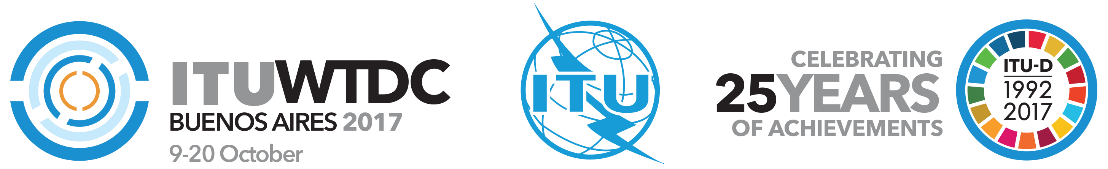 2017年世界电信发展大会（WTDC-17）2017年10月9-20日，阿根廷布宜诺斯艾利斯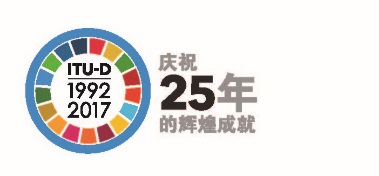 全体会议全体会议文件 WTDC-17/46-C2017年9月25日原文：英文欧洲、中东和非洲（EMEA）卫星运营商协会（ESOA）欧洲、中东和非洲（EMEA）卫星运营商协会（ESOA）欧洲、中东和非洲（EMEA）卫星运营商协会（ESOA）有关大会工作的提案有关大会工作的提案有关大会工作的提案重点领域：–	行动计划概要：对于行动计划而言，关于一切可用解决方案和克服监管障碍必要性的信息和对其的认识是关键。预期结果：卫星行业期待以技术中立方式做出不同决定，从而创造公平竞争机会并使卫星运营商能够为发展议程做出更大贡献。参考文件：–重点领域：–	行动计划概要：对于行动计划而言，关于一切可用解决方案和克服监管障碍必要性的信息和对其的认识是关键。预期结果：卫星行业期待以技术中立方式做出不同决定，从而创造公平竞争机会并使卫星运营商能够为发展议程做出更大贡献。参考文件：–重点领域：–	行动计划概要：对于行动计划而言，关于一切可用解决方案和克服监管障碍必要性的信息和对其的认识是关键。预期结果：卫星行业期待以技术中立方式做出不同决定，从而创造公平竞争机会并使卫星运营商能够为发展议程做出更大贡献。参考文件：–